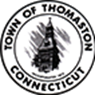 Instructions To Search For And Print Tax Bills:Visit www.thomastonct.orgClick on Taxes & Payments located in the blue banner in the center of the home page.Click on the link https://www.mytaxbill.org/inet/revenue/disclaimer.do?town=thomastonChoose your Search By option from the drop-down list:  Name, Property Location, Bill #, Unique ID, or List Number.When searching by Name:  Enter in the last name then a space and then the first initial.When searching by Property location:  Enter the property number in the first box and the street name in the second box.Below the search criteria box, there are a few options. Choose either All, Due Now, or Balance Due by clicking on the appropriate radio button. Click Search.After the information appears on the screen, you may scroll over the various icons under OPTIONS (in the green banner) on the far right to choose which option is best for you to print and/or save the documents.